November 2, 2016VIA WEB PORTALMr. Steven V. KingExecutive Director and SecretaryWashington Utilities and Transportation CommissionP.O. Box 47250Olympia, WA  98504-7250Re:	SHUTTLE EXPRESS DEPOSITION NOTICES IN DOCKET NOS. TC-143691 AND TC-160561Dear Mr. King:Please accept for filing in the above docket the Deposition Notices Of Shuttle Express, Inc.  The parties were served with a copy of the Notices via email and U.S. Mail.Please let me know if you have any questions or require anything further in connection with this filing.					Respectfully submitted,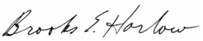 					__________________________					Brooks E. Harlow					Attorney for Shuttle Express, Inc.Cc:	Mr. Rayne Pearson, Administrative Law Judge (via email)Mr. Julian Beattie 	Mr. Dave Wiley 